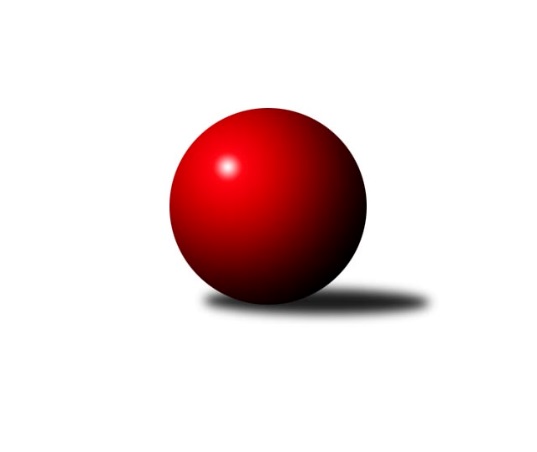 Č.7Ročník 2022/2023	4.11.2022Nejlepšího výkonu v tomto kole: 3379 dosáhlo družstvo: TJ Třebíč BDivize jih 2022/2023Výsledky 7. kolaSouhrnný přehled výsledků:TJ Slovan Jindřichův Hradec 	- TJ Sokol Chotoviny 	8:0	2633:2344	17.0:7.0	4.11.TJ Tatran Lomnice nad Lužnicí 	- TJ Blatná	5:3	2535:2484	14.0:10.0	4.11.TJ Sokol Soběnov 	- TJ Centropen Dačice C	6:2	2660:2577	14.0:10.0	4.11.TJ Jiskra Nová Bystřice	- TJ Nové Město na Moravě	5.5:2.5	3297:3214	14.0:10.0	4.11.TJ Třebíč B	- TJ Nová Včelnice 	6:2	3379:3217	16.0:8.0	4.11.TJ Centropen Dačice D	- TJ Spartak Pelhřimov	2:6	3166:3221	11.5:12.5	4.11.TJ Centropen Dačice C	- TJ Tatran Lomnice nad Lužnicí 	6:2	3093:2997	16.0:8.0	24.10.Tabulka družstev:	1.	TJ Třebíč B	7	5	0	2	34.0 : 22.0 	92.0 : 76.0 	 3248	10	2.	TJ Sokol Chotoviny	7	5	0	2	31.0 : 25.0 	83.5 : 84.5 	 3089	10	3.	TJ Slovan Jindřichův Hradec	6	4	0	2	32.0 : 16.0 	84.0 : 60.0 	 2694	8	4.	TJ Centropen Dačice C	7	4	0	3	25.5 : 30.5 	76.5 : 91.5 	 2836	8	5.	TJ Jiskra Nová Bystřice	7	3	1	3	32.5 : 23.5 	90.0 : 78.0 	 2966	7	6.	TJ Spartak Pelhřimov	7	3	1	3	27.0 : 29.0 	90.5 : 77.5 	 3107	7	7.	TJ Blatná	6	3	0	3	25.0 : 23.0 	76.0 : 68.0 	 2948	6	8.	TJ Sokol Soběnov	6	3	0	3	21.5 : 26.5 	68.5 : 75.5 	 2810	6	9.	TJ Nová Včelnice	7	3	0	4	31.5 : 24.5 	86.5 : 81.5 	 3097	6	10.	TJ Nové Město na Moravě	7	3	0	4	28.0 : 28.0 	85.0 : 83.0 	 2834	6	11.	TJ Tatran Lomnice nad Lužnicí	7	2	0	5	18.0 : 38.0 	67.0 : 101.0 	 2796	4	12.	TJ Centropen Dačice D	6	1	0	5	14.0 : 34.0 	60.5 : 83.5 	 2760	2Podrobné výsledky kola:	 TJ Slovan Jindřichův Hradec 	2633	8:0	2344	TJ Sokol Chotoviny 	Pavel Picka	152 	 63 	 148 	58	421 	 2:2 	 389 	 119	72 	 127	71	Petr Bystřický	Jan Cukr	154 	 52 	 141 	70	417 	 3:1 	 358 	 114	60 	 124	60	Pavel Makovec	Josef Holický	164 	 72 	 163 	44	443 	 3:1 	 391 	 133	52 	 147	59	Jan Fořter	Jaroslav Opl	162 	 76 	 148 	36	422 	 3:1 	 418 	 153	62 	 141	62	Jan Bartoň	Jiří Hána	169 	 63 	 154 	88	474 	 2:2 	 431 	 131	79 	 159	62	Kamila Dvořáková	Vladimír Štipl	168 	 72 	 144 	72	456 	 4:0 	 357 	 126	62 	 119	50	Libor Hrstkarozhodčí:  Vedoucí družstevNejlepší výkon utkání: 474 - Jiří Hána	 TJ Tatran Lomnice nad Lužnicí 	2535	5:3	2484	TJ Blatná	Rudolf Pouzar	143 	 71 	 147 	54	415 	 2:2 	 439 	 137	68 	 162	72	Filip Cheníček	Marek Baštýř	170 	 54 	 158 	83	465 	 3:1 	 417 	 133	69 	 152	63	Jiří Minařík	Jan Nosek	154 	 60 	 147 	81	442 	 4:0 	 383 	 139	54 	 139	51	Vít Kobliha	Jiří Doktor	158 	 54 	 151 	61	424 	 2:2 	 425 	 139	70 	 145	71	Josef Mikeš	Jan Holšan	155 	 62 	 145 	53	415 	 3:1 	 394 	 135	61 	 135	63	Stanislav Kníže	Zdeněk Doktor	131 	 62 	 118 	63	374 	 0:4 	 426 	 134	79 	 141	72	Karel Koubekrozhodčí: Jiří DoktorNejlepší výkon utkání: 465 - Marek Baštýř	 TJ Sokol Soběnov 	2660	6:2	2577	TJ Centropen Dačice C	Kamil Šedivý	155 	 79 	 151 	79	464 	 2:2 	 438 	 158	59 	 140	81	Radek Beranovský	Ondřej Sysel	147 	 58 	 152 	58	415 	 3:1 	 392 	 155	51 	 133	53	Jiří Cepák	Bohuslav Šedivý	140 	 96 	 145 	72	453 	 2:2 	 456 	 167	81 	 146	62	Karel Kunc	Milan Šedivý	153 	 62 	 147 	69	431 	 1:3 	 473 	 161	72 	 143	97	Petr Bína	Roman Grznárik	166 	 76 	 157 	53	452 	 3:1 	 397 	 135	52 	 157	53	Ladislav Bouda	Josef Šedivý ml.	149 	 70 	 146 	80	445 	 3:1 	 421 	 133	81 	 144	63	Lukáš Štibichrozhodčí: Josef SyselNejlepší výkon utkání: 473 - Petr Bína	 TJ Jiskra Nová Bystřice	3297	5.5:2.5	3214	TJ Nové Město na Moravě	Marek Augustin	136 	 138 	 145 	134	553 	 2:2 	 553 	 149	144 	 132	128	Miloš Stloukal	Martin Pýcha	136 	 132 	 117 	108	493 	 1:3 	 552 	 135	134 	 137	146	Pavel Sáblík	Jan Havlíček st.	140 	 127 	 165 	140	572 	 3:1 	 506 	 147	122 	 125	112	Pavel Škoda	Jan Baudyš	141 	 144 	 128 	146	559 	 4:0 	 488 	 133	98 	 123	134	Jiří Loučka	Marek Chvátal	148 	 132 	 125 	140	545 	 2:2 	 562 	 148	132 	 143	139	Petr Hlisnikovský	Petr Tomek	145 	 131 	 152 	147	575 	 2:2 	 553 	 134	142 	 122	155	Michal Mikorozhodčí: Marek ChvátalNejlepší výkon utkání: 575 - Petr Tomek	 TJ Třebíč B	3379	6:2	3217	TJ Nová Včelnice 	Libor Nováček	135 	 150 	 148 	125	558 	 3:1 	 486 	 141	131 	 107	107	Kamil Pivko	Lukáš Toman	143 	 125 	 173 	140	581 	 4:0 	 524 	 131	124 	 134	135	Pavel Domin	Petr Dobeš st.	124 	 170 	 138 	148	580 	 1:3 	 599 	 129	144 	 151	175	Martin Tyšer	Petr Toman	118 	 131 	 137 	125	511 	 2:2 	 529 	 149	113 	 129	138	Jan Šebera	Václav Rypel	142 	 142 	 142 	141	567 	 3:1 	 533 	 127	129 	 135	142	Tibor Pivko	Kamil Nestrojil	133 	 157 	 141 	151	582 	 3:1 	 546 	 154	127 	 131	134	Jiří Slovákrozhodčí: Mojmír NovotnýNejlepší výkon utkání: 599 - Martin Tyšer	 TJ Centropen Dačice D	3166	2:6	3221	TJ Spartak Pelhřimov	Stanislav Kučera	130 	 142 	 119 	121	512 	 1:3 	 589 	 166	140 	 134	149	Jan Janů	Matyáš Doležal	153 	 140 	 147 	115	555 	 3:1 	 515 	 138	127 	 123	127	Jiří Rozkošný	Martin Kubeš	137 	 131 	 133 	122	523 	 1:3 	 519 	 140	120 	 134	125	Tomáš Rysl	Karel Fabeš	134 	 135 	 124 	121	514 	 2:2 	 541 	 129	129 	 153	130	Lucie Smrčková	Vítězslav Stuchlík	141 	 132 	 127 	122	522 	 1:3 	 537 	 126	142 	 132	137	Václav Novotný	Jan Kubeš	133 	 144 	 129 	134	540 	 3.5:0.5 	 520 	 126	137 	 129	128	Ota Schindlerrozhodčí: Stanislav KučeraNejlepší výkon utkání: 589 - Jan Janů	 TJ Centropen Dačice C	3093	6:2	2997	TJ Tatran Lomnice nad Lužnicí 	Pavel Holzäpfel	129 	 132 	 121 	122	504 	 2:2 	 515 	 137	130 	 129	119	Jiří Doktor	Karel Kunc	124 	 109 	 143 	136	512 	 3:1 	 469 	 118	121 	 99	131	Rudolf Pouzar	Petr Bína	122 	 136 	 146 	107	511 	 3.5:0.5 	 438 	 118	98 	 115	107	Miroslav Moštěk	Radek Beranovský	147 	 134 	 151 	125	557 	 2.5:1.5 	 558 	 147	132 	 130	149	Marek Baštýř	Ladislav Bouda	116 	 124 	 130 	99	469 	 2:2 	 506 	 115	136 	 123	132	Zdeněk Doktor	Lukáš Štibich	144 	 130 	 148 	118	540 	 3:1 	 511 	 119	121 	 136	135	Jan Nosekrozhodčí: Karel ŠtibichNejlepší výkon utkání: 558 - Marek BaštýřPořadí jednotlivců:	jméno hráče	družstvo	celkem	plné	dorážka	chyby	poměr kuž.	Maximum	1.	Kamil Nestrojil 	TJ Třebíč B	584.75	379.3	205.5	1.3	4/4	(616)	2.	Zbyněk Hein 	TJ Sokol Chotoviny 	580.92	378.9	202.0	2.8	3/4	(591)	3.	Martin Tyšer 	TJ Nová Včelnice 	570.03	373.4	196.7	3.6	3/4	(599)	4.	Jan Janů 	TJ Spartak Pelhřimov	563.08	368.8	194.3	4.6	4/5	(589)	5.	Miloš Stloukal 	TJ Nové Město na Moravě	561.70	371.5	190.2	3.0	4/5	(624)	6.	Filip Cheníček 	TJ Blatná	555.15	371.1	184.1	5.1	4/4	(605)	7.	Karel Koubek 	TJ Blatná	555.08	371.2	183.9	5.2	4/4	(604.8)	8.	Libor Nováček 	TJ Třebíč B	553.42	369.9	183.5	5.2	3/4	(577)	9.	Václav Novotný 	TJ Spartak Pelhřimov	552.67	367.4	185.3	5.8	4/5	(568)	10.	Iva Molová 	TJ Jiskra Nová Bystřice	550.52	359.4	191.1	4.0	5/5	(607)	11.	Petr Tomek 	TJ Jiskra Nová Bystřice	548.33	367.0	181.3	4.2	4/5	(590)	12.	Kamila Dvořáková 	TJ Sokol Chotoviny 	546.11	362.8	183.3	3.1	4/4	(597)	13.	Tibor Pivko 	TJ Nová Včelnice 	544.35	365.3	179.1	3.9	4/4	(570)	14.	Pavel Domin 	TJ Nová Včelnice 	544.23	372.1	172.2	5.5	4/4	(596.4)	15.	Jan Bartoň 	TJ Sokol Chotoviny 	544.09	367.3	176.8	4.5	4/4	(581)	16.	Petr Bína 	TJ Centropen Dačice C	544.03	370.2	173.8	5.1	4/4	(584)	17.	Marek Chvátal 	TJ Jiskra Nová Bystřice	542.16	354.3	187.9	3.5	5/5	(562)	18.	Petr Dobeš  st.	TJ Třebíč B	541.83	373.3	168.5	8.8	3/4	(580)	19.	Josef Mikeš 	TJ Blatná	541.68	361.6	180.1	5.7	4/4	(576)	20.	Kamil Pivko 	TJ Nová Včelnice 	541.05	368.6	172.5	7.2	4/4	(596.4)	21.	Petr Hlisnikovský 	TJ Nové Město na Moravě	539.84	372.5	167.4	5.3	5/5	(562)	22.	Jiří Slovák 	TJ Nová Včelnice 	538.93	368.7	170.2	5.1	4/4	(555.6)	23.	Kamil Šedivý 	TJ Sokol Soběnov 	537.84	364.9	172.9	4.4	5/5	(556.8)	24.	Milan Šedivý 	TJ Sokol Soběnov 	537.00	363.0	174.0	3.3	5/5	(567)	25.	Ota Schindler 	TJ Spartak Pelhřimov	535.26	366.2	169.0	6.7	5/5	(574)	26.	Lucie Smrčková 	TJ Spartak Pelhřimov	534.25	361.6	172.7	5.5	4/5	(541)	27.	Roman Grznárik 	TJ Sokol Soběnov 	533.70	361.5	172.3	6.7	4/5	(556)	28.	Václav Rypel 	TJ Třebíč B	533.44	370.7	162.8	6.8	3/4	(572)	29.	Michal Miko 	TJ Nové Město na Moravě	533.24	356.1	177.2	5.8	5/5	(585)	30.	Jiří Hána 	TJ Slovan Jindřichův Hradec 	532.80	367.7	165.2	11.7	2/3	(590.4)	31.	Karel Kunc 	TJ Centropen Dačice C	531.89	366.2	165.7	3.7	4/4	(581)	32.	Lukáš Toman 	TJ Třebíč B	531.06	366.8	164.3	5.8	4/4	(581)	33.	Jiří Rozkošný 	TJ Spartak Pelhřimov	530.09	360.4	169.7	8.5	5/5	(558)	34.	Libor Linhart 	TJ Spartak Pelhřimov	529.42	364.6	164.9	6.5	4/5	(582)	35.	Jan Havlíček  st.	TJ Jiskra Nová Bystřice	529.38	364.0	165.4	4.1	4/5	(572)	36.	Petr Bystřický 	TJ Sokol Chotoviny 	529.20	344.9	184.3	3.0	4/4	(606)	37.	Jiří Minařík 	TJ Blatná	528.02	365.1	163.0	7.8	4/4	(562)	38.	Marek Baštýř 	TJ Tatran Lomnice nad Lužnicí 	528.00	358.2	169.8	6.1	4/5	(618)	39.	Martin Vrecko 	TJ Jiskra Nová Bystřice	528.00	360.1	167.9	6.7	4/5	(552)	40.	Jan Kubeš 	TJ Centropen Dačice D	526.91	361.7	165.2	4.1	3/3	(552)	41.	Aleš Láník 	TJ Centropen Dačice D	525.29	350.4	174.9	7.3	3/3	(566)	42.	Daniel Lexa 	TJ Blatná	524.11	360.1	164.0	9.0	3/4	(569)	43.	Jan Šebera 	TJ Nová Včelnice 	524.00	356.7	167.3	5.3	4/4	(552)	44.	Vítězslav Stuchlík 	TJ Centropen Dačice D	523.97	364.8	159.1	6.5	3/3	(579.6)	45.	Pavel Sáblík 	TJ Nové Město na Moravě	523.40	350.4	173.0	7.9	5/5	(560.4)	46.	Pavel Makovec 	TJ Sokol Chotoviny 	520.20	346.1	174.1	7.4	3/4	(570)	47.	Bohuslav Šedivý 	TJ Sokol Soběnov 	520.12	356.6	163.6	7.7	5/5	(560.4)	48.	Lubomír Horák 	TJ Třebíč B	520.00	360.3	159.7	7.0	3/4	(544)	49.	Radek Beranovský 	TJ Centropen Dačice C	519.83	358.0	161.9	7.8	3/4	(607)	50.	Libor Hrstka 	TJ Sokol Chotoviny 	517.60	349.6	168.0	6.5	4/4	(583)	51.	Jan Cukr 	TJ Slovan Jindřichův Hradec 	517.37	367.5	149.8	8.4	3/3	(542.4)	52.	Lukáš Štibich 	TJ Centropen Dačice C	516.11	348.1	168.1	6.1	4/4	(540)	53.	Petr Toman 	TJ Třebíč B	515.00	359.0	156.0	8.3	3/4	(532)	54.	Vít Kobliha 	TJ Blatná	509.97	350.5	159.5	10.1	3/4	(571)	55.	Stanislav Kučera 	TJ Centropen Dačice D	509.60	353.3	156.3	6.8	3/3	(537)	56.	Karel Fabeš 	TJ Centropen Dačice D	509.40	359.8	149.6	10.1	3/3	(548)	57.	Martin Kubeš 	TJ Centropen Dačice D	508.73	361.7	147.0	13.1	2/3	(523)	58.	Josef Šedivý  ml.	TJ Sokol Soběnov 	507.60	345.4	162.2	7.8	5/5	(534)	59.	Zdeněk Doktor 	TJ Tatran Lomnice nad Lužnicí 	507.44	343.6	163.9	6.0	5/5	(521)	60.	Jan Holšan 	TJ Tatran Lomnice nad Lužnicí 	504.30	351.9	152.5	5.5	4/5	(542.4)	61.	Josef Holický 	TJ Slovan Jindřichův Hradec 	503.83	357.3	146.6	11.3	3/3	(559.2)	62.	Jan Fořter 	TJ Sokol Chotoviny 	503.40	353.0	150.4	9.2	3/4	(534)	63.	Jiří Doktor 	TJ Tatran Lomnice nad Lužnicí 	503.40	338.8	164.6	7.1	5/5	(554)	64.	David Mihal 	TJ Centropen Dačice D	502.13	349.2	152.9	10.2	2/3	(532)	65.	Pavel Škoda 	TJ Nové Město na Moravě	501.36	351.8	149.6	7.7	5/5	(536)	66.	Pavel Picka 	TJ Slovan Jindřichův Hradec 	500.90	358.6	142.3	9.5	3/3	(541.2)	67.	Jan Nosek 	TJ Tatran Lomnice nad Lužnicí 	497.85	347.1	150.8	10.3	4/5	(530.4)	68.	Martin Pýcha 	TJ Jiskra Nová Bystřice	496.33	353.9	142.4	7.2	4/5	(512.4)	69.	Jiří Loučka 	TJ Nové Město na Moravě	494.52	344.9	149.6	9.2	5/5	(527)	70.	Vladimír Štipl 	TJ Slovan Jindřichův Hradec 	494.20	357.5	136.7	10.6	3/3	(562.8)	71.	Ondřej Sysel 	TJ Sokol Soběnov 	486.20	345.0	141.2	10.0	4/5	(511)	72.	Jaroslav Opl 	TJ Slovan Jindřichův Hradec 	484.17	341.5	142.7	12.6	3/3	(530.4)	73.	Ladislav Bouda 	TJ Centropen Dačice C	483.13	344.2	138.9	14.2	3/4	(543)	74.	Jiří Cepák 	TJ Centropen Dačice C	482.45	348.2	134.3	15.3	4/4	(539)	75.	Rudolf Pouzar 	TJ Tatran Lomnice nad Lužnicí 	478.15	340.4	137.8	10.6	4/5	(506)		Milan Gregorovič 	TJ Třebíč B	566.00	371.0	195.0	2.0	1/4	(566)		Jan Baudyš 	TJ Jiskra Nová Bystřice	559.00	387.0	172.0	5.0	1/5	(559)		Matyáš Doležal 	TJ Centropen Dačice D	556.00	371.0	185.0	8.0	1/3	(557)		Jan Dobeš 	TJ Třebíč B	554.33	363.3	191.0	3.3	2/4	(579)		Karel Uhlíř 	TJ Třebíč B	540.00	394.0	146.0	7.0	1/4	(540)		Marek Augustin 	TJ Jiskra Nová Bystřice	536.33	365.9	170.4	5.8	3/5	(553)		Martin Novák 	TJ Slovan Jindřichův Hradec 	533.00	389.0	144.0	12.0	1/3	(533)		Tomáš Rysl 	TJ Spartak Pelhřimov	529.83	374.1	155.7	6.5	3/5	(559)		Iveta Kabelková 	TJ Centropen Dačice D	526.00	367.0	159.0	8.0	1/3	(526)		Stanislav Kníže 	TJ Blatná	525.40	361.5	163.9	9.8	2/4	(578)		Markéta Šedivá 	TJ Sokol Soběnov 	524.40	369.6	154.8	6.0	1/5	(524.4)		Anna Partlová 	TJ Nové Město na Moravě	522.00	356.4	165.6	3.6	1/5	(522)		Petr Suchý 	TJ Tatran Lomnice nad Lužnicí 	517.00	360.0	157.0	9.5	2/5	(524)		Karel Hlisnikovský 	TJ Nové Město na Moravě	516.00	356.4	159.6	9.6	1/5	(516)		Pavel Holzäpfel 	TJ Centropen Dačice C	511.30	353.7	157.6	8.6	2/4	(556)		Marek Běhoun 	TJ Jiskra Nová Bystřice	494.40	349.2	145.2	7.2	1/5	(494.4)		Stanislav Musil 	TJ Centropen Dačice C	491.00	355.0	136.0	14.0	1/4	(491)		Jiří Dvořák 	TJ Nová Včelnice 	488.50	347.4	141.1	12.8	2/4	(500.4)		Stanislav Kropáček 	TJ Spartak Pelhřimov	484.80	336.0	148.8	13.2	1/5	(484.8)		Jan Vintr 	TJ Spartak Pelhřimov	484.00	336.0	148.0	8.0	1/5	(484)		Josef Šebek 	TJ Nové Město na Moravě	474.00	334.8	139.2	10.8	1/5	(474)		Josef Ferenčík 	TJ Sokol Soběnov 	472.80	336.0	136.8	7.2	1/5	(472.8)		Miroslav Moštěk 	TJ Tatran Lomnice nad Lužnicí 	438.00	324.0	114.0	18.0	1/5	(438)		Daniel Klimt 	TJ Tatran Lomnice nad Lužnicí 	425.60	301.0	124.6	17.1	2/5	(445.2)Sportovně technické informace:Starty náhradníků:registrační číslo	jméno a příjmení 	datum startu 	družstvo	číslo startu24838	Miroslav Moštěk	24.10.2022	TJ Tatran Lomnice nad Lužnicí 	1x16468	Jan Baudyš	04.11.2022	TJ Jiskra Nová Bystřice	1x25580	Matyáš Doležal	04.11.2022	TJ Centropen Dačice D	2x
Hráči dopsaní na soupisku:registrační číslo	jméno a příjmení 	datum startu 	družstvo	Program dalšího kola:8. kolo11.11.2022	pá	17:30	TJ Jiskra Nová Bystřice - TJ Centropen Dačice C	11.11.2022	pá	17:30	TJ Nová Včelnice  - TJ Slovan Jindřichův Hradec 	11.11.2022	pá	18:00	TJ Sokol Chotoviny  - TJ Tatran Lomnice nad Lužnicí 	11.11.2022	pá	18:30	TJ Spartak Pelhřimov - TJ Nové Město na Moravě	11.11.2022	pá	19:00	TJ Centropen Dačice D - TJ Třebíč B	12.11.2022	so	10:00	TJ Blatná - TJ Sokol Soběnov 	Nejlepší šestka kola - absolutněNejlepší šestka kola - absolutněNejlepší šestka kola - absolutněNejlepší šestka kola - absolutněNejlepší šestka kola - dle průměru kuželenNejlepší šestka kola - dle průměru kuželenNejlepší šestka kola - dle průměru kuželenNejlepší šestka kola - dle průměru kuželenNejlepší šestka kola - dle průměru kuželenPočetJménoNázev týmuVýkonPočetJménoNázev týmuPrůměr (%)Výkon1xMartin TyšerN. Včelnice 5994xJiří HánaJin.Hradec 111.894741xJan JanůPelhřimov A5892xMarek BaštýřLomnice n.L. 111.864653xKamil NestrojilTřebíč B5821xJan JanůPelhřimov A110.755891xLukáš TomanTřebíč B5812xPetr BínaDačice C109.884731xPetr Dobeš st.Třebíč B5801xMartin TyšerN. Včelnice 109.735992xPetr TomekNová Bystřice5752xPetr TomekNová Bystřice107.89575